The public will be able to view the meeting on San Juan County’s Facebook live and Youtube channelAudio Link: https://www.utah.gov/pmn/files/802273.pdfVideo Link: https://www.youtube.com/watch?v=sKxbelv4e74CALL TO ORDERTime Stamp 0:03 (audio & video)Commissioner Chair Grayeyes called the meeting to order at 10:12 AMROLL CALLTime Stamp 0:23 (audio & video)PRESENTCommissioner Chair GrayeyesCommissioner Vice-Chair Maryboy Commissioner AdamsAGENDA ITEMSTime Stamp  1:12 (audio & video)Mack presented the Agenda, but with only two items, the Agenda did not need to be approved.Lisbon Valley Mining Co. Aquifer Exemption Request, Nick Sandberg, County Public Lands PlannerTime Stamp 2:50 (Audio & Video)Nick Sandberg presented the Lisbon Valley Mining In-Situ Aquifer Exemption application.2.	Review and Discussion of the San Juan County Events Permit Process and Fees, Elaine Gizler, Economic Development/Visitor Services DirectorTime Stamp 32:29 (audio & video)Elaine Gizler presented the Special Events Permitting Process for discussion.EXECUTIVE SESSIONThe Board of San Juan County Commissioners will enter into a closed Executive Session as permitted under UCA 52-4-205, Strategy Session to Discuss Collective Bargaining; and Discussion Regarding Deployment of Security Personnel, Devices or SystemsDue to the lack of time, the Executive Session was postponed to a future date.ADJOURNMENTTime Stamp  49:45 (audio & video)Commissioner Grayeyes called for an adjournment.Motion made by Commissioner Maryboy, Seconded by Commissioner Adams.
Voting Yea:  Commissioner Chair Grayeyes, Commissioner Vice-Chair Maryboy, Commissioner Adams
*The Board of San Juan County Commissioners can call a closed meeting at any time during the Regular Session if necessary, for reasons permitted under UCA 52-4-205*All agenda items shall be considered as having potential Commission action components and may be completed by an electronic method **In compliance with the Americans with Disabilities Act, persons needing auxiliary communicative aids and services for this meeting should contact the San Juan County Clerk’s Office: 117 South Main, Monticello or telephone 435-587-3223, giving reasonable notice**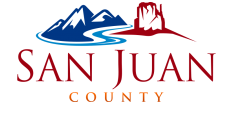 Board of Commissioners Work Session Meeting117 South Main Street, Monticello, Utah 84535. Commission ChambersJanuary 18, 2022 at 9:00 AMMinutesAPPROVED:DATE:San Juan County Board of County CommissionersATTEST:DATE:San Juan County Clerk/Auditor